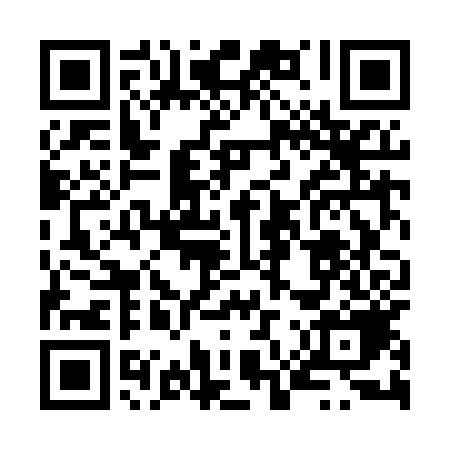 Ramadan times for Zaleze Eliasze, PolandMon 11 Mar 2024 - Wed 10 Apr 2024High Latitude Method: Angle Based RulePrayer Calculation Method: Muslim World LeagueAsar Calculation Method: HanafiPrayer times provided by https://www.salahtimes.comDateDayFajrSuhurSunriseDhuhrAsrIftarMaghribIsha11Mon4:024:025:5811:453:355:325:327:2112Tue4:004:005:5511:443:375:345:347:2313Wed3:573:575:5311:443:385:365:367:2514Thu3:553:555:5111:443:405:385:387:2715Fri3:523:525:4811:433:415:405:407:2916Sat3:493:495:4611:433:435:415:417:3117Sun3:473:475:4411:433:445:435:437:3318Mon3:443:445:4111:433:455:455:457:3519Tue3:413:415:3911:423:475:475:477:3720Wed3:393:395:3611:423:485:495:497:3921Thu3:363:365:3411:423:505:505:507:4122Fri3:333:335:3211:413:515:525:527:4423Sat3:303:305:2911:413:535:545:547:4624Sun3:283:285:2711:413:545:565:567:4825Mon3:253:255:2411:413:555:585:587:5026Tue3:223:225:2211:403:575:595:597:5227Wed3:193:195:2011:403:586:016:017:5528Thu3:163:165:1711:403:596:036:037:5729Fri3:133:135:1511:394:016:056:057:5930Sat3:103:105:1311:394:026:076:078:0131Sun4:074:076:1012:395:037:087:089:041Mon4:044:046:0812:385:057:107:109:062Tue4:014:016:0512:385:067:127:129:083Wed3:583:586:0312:385:077:147:149:114Thu3:553:556:0112:385:097:157:159:135Fri3:523:525:5812:375:107:177:179:166Sat3:493:495:5612:375:117:197:199:187Sun3:463:465:5412:375:137:217:219:218Mon3:433:435:5112:365:147:237:239:239Tue3:393:395:4912:365:157:247:249:2610Wed3:363:365:4712:365:167:267:269:28